萩の中心地に位置し、萩の歴史を語るには欠かせない存在の藩校明倫館。明治維新に多くの人材を輩出し、ひとづくりを支えた場であり、人々が交流するにぎわいの中心地。今回、『未来にチャレンジする場』として生まれ変わる旧明倫小学校3号棟・4号棟の保存整備工事期間に、市内外の多くの方が訪れるこの地から壁画を通して萩の魅力を発信できるイベントを企画します。壁画でまちがにぎやかになり、生まれ変わる旧校舎に対してみんなで気持ちを高めていきませんか？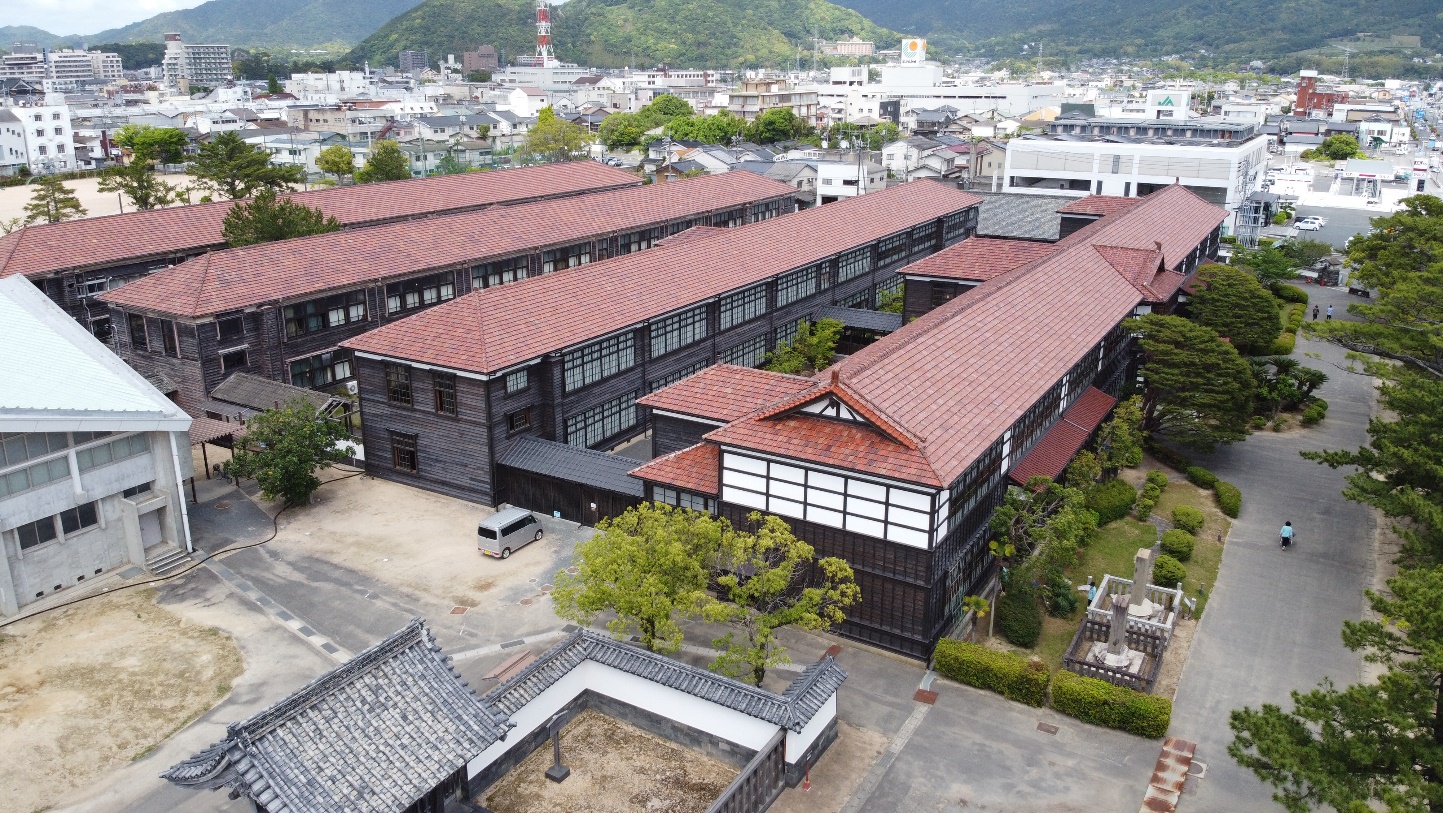 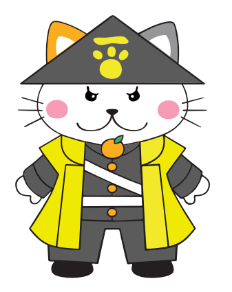 申込先：　萩市役所　産業戦略室電話：0838-25-3351　　　　E-mail：3692＠city.hagi.lg.jp（秋山）お名前　　（　　　　　　　　　　）　　　住所　（　　　　　　　　　　　　　）学校/学年　（　　　　　　　　　　）　　　連絡先（　　　　　　　　　　　　　）